MUSTAFAMUSTAFAMUSTAFAMUSTAFAMUSTAFAUAE- DubaiMUSTAFA.362011@2freemail.com  UAE- DubaiMUSTAFA.362011@2freemail.com  UAE- DubaiMUSTAFA.362011@2freemail.com  Birth Date : 22-04-1993Marital Status : SingleNationality : TurkeyDriving Licence : Light Vehicle (UAE)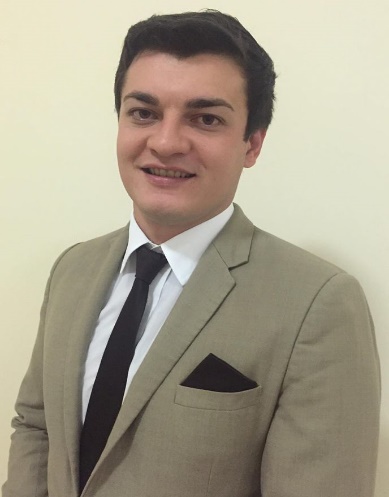 CAREER OBJECTIVECAREER OBJECTIVECAREER OBJECTIVECAREER OBJECTIVECAREER OBJECTIVEA challenging position in dynamic environment with growth company. To enhance my professional skills in the best possible way for achieving the company’s goals and allow me to grow professionally and as an individual.A challenging position in dynamic environment with growth company. To enhance my professional skills in the best possible way for achieving the company’s goals and allow me to grow professionally and as an individual.A challenging position in dynamic environment with growth company. To enhance my professional skills in the best possible way for achieving the company’s goals and allow me to grow professionally and as an individual.A challenging position in dynamic environment with growth company. To enhance my professional skills in the best possible way for achieving the company’s goals and allow me to grow professionally and as an individual.A challenging position in dynamic environment with growth company. To enhance my professional skills in the best possible way for achieving the company’s goals and allow me to grow professionally and as an individual.WORK EXPERIENCEWORK EXPERIENCEWORK EXPERIENCEWORK EXPERIENCEWORK EXPERIENCEJuly 2015- CurrentJuly 2015- CurrentThe Addresss Dubai Mall-Dubai-UAESenior Executive Lounge Agent/ PromoterSet up meetings with potential clients and listen to their wishes and concerns.Interview clients to determine what kinds of properties they are seeking.Prepare and deliver appropriate presentations on products/   services.Responsible for pre-arrival communication with Executive Lounge Guests and arranging for all guest requests and preferences Achieve agreed upon sales targets and outcomes within    schedule.Concierge services( Assists with making arrangements for VIP guests including restaurant, club, entertainment and all other reservations)Supply management with reports on customer needs, problems,  interests, competitive activities, and potential for new products  and services. Listen to complaints put forward by guests, resolve stressful situations and provide solutions to problems Attend to guests' queries, needs and other special requests To assist Guests with general enquires and any other reasonable service requested by guestsProject a professional manner with an emphasis on hospitality and guest serviceThe Addresss Dubai Mall-Dubai-UAESenior Executive Lounge Agent/ PromoterSet up meetings with potential clients and listen to their wishes and concerns.Interview clients to determine what kinds of properties they are seeking.Prepare and deliver appropriate presentations on products/   services.Responsible for pre-arrival communication with Executive Lounge Guests and arranging for all guest requests and preferences Achieve agreed upon sales targets and outcomes within    schedule.Concierge services( Assists with making arrangements for VIP guests including restaurant, club, entertainment and all other reservations)Supply management with reports on customer needs, problems,  interests, competitive activities, and potential for new products  and services. Listen to complaints put forward by guests, resolve stressful situations and provide solutions to problems Attend to guests' queries, needs and other special requests To assist Guests with general enquires and any other reasonable service requested by guestsProject a professional manner with an emphasis on hospitality and guest serviceThe Addresss Dubai Mall-Dubai-UAESenior Executive Lounge Agent/ PromoterSet up meetings with potential clients and listen to their wishes and concerns.Interview clients to determine what kinds of properties they are seeking.Prepare and deliver appropriate presentations on products/   services.Responsible for pre-arrival communication with Executive Lounge Guests and arranging for all guest requests and preferences Achieve agreed upon sales targets and outcomes within    schedule.Concierge services( Assists with making arrangements for VIP guests including restaurant, club, entertainment and all other reservations)Supply management with reports on customer needs, problems,  interests, competitive activities, and potential for new products  and services. Listen to complaints put forward by guests, resolve stressful situations and provide solutions to problems Attend to guests' queries, needs and other special requests To assist Guests with general enquires and any other reasonable service requested by guestsProject a professional manner with an emphasis on hospitality and guest serviceOctober 2014 -June 2015October 2014 -June 2015RIXOS Hotel Bab Al Bahr- Ras Al Khaimah -UAESport Entertainer Interact with the guests in a professional manner on a regular basisOrganizing sport activities in different sportsParticipate in the daily activities in the swimming pool, gym, and on the beach.Be Familiar with all local attractions, hotels, etc.Moderates evening programs and shows in different languages  Open and close the activities centre on alternating days.RIXOS Hotel Bab Al Bahr- Ras Al Khaimah -UAESport Entertainer Interact with the guests in a professional manner on a regular basisOrganizing sport activities in different sportsParticipate in the daily activities in the swimming pool, gym, and on the beach.Be Familiar with all local attractions, hotels, etc.Moderates evening programs and shows in different languages  Open and close the activities centre on alternating days.RIXOS Hotel Bab Al Bahr- Ras Al Khaimah -UAESport Entertainer Interact with the guests in a professional manner on a regular basisOrganizing sport activities in different sportsParticipate in the daily activities in the swimming pool, gym, and on the beach.Be Familiar with all local attractions, hotels, etc.Moderates evening programs and shows in different languages  Open and close the activities centre on alternating days.April 2012 -           2014 AugustApril 2012 -           2014 AugustHILTON Izmir - TurkeySales RepresentativeBuild credible and lasting relationships with prospects and customers for repeat businessMaximizing up selling opportunities by proposing  Providing information about tourist destinations and points of interest.Identifying package deals and promoting guided tours Arranging transportation for p/up & drop off service.Meeting sales targets Selling tours to all destinations within Izmir - Istanbul & TurkeyImplementing and executing all sales objectives and action plans to reach and exceed targets set.HILTON Izmir - TurkeySales RepresentativeBuild credible and lasting relationships with prospects and customers for repeat businessMaximizing up selling opportunities by proposing  Providing information about tourist destinations and points of interest.Identifying package deals and promoting guided tours Arranging transportation for p/up & drop off service.Meeting sales targets Selling tours to all destinations within Izmir - Istanbul & TurkeyImplementing and executing all sales objectives and action plans to reach and exceed targets set.HILTON Izmir - TurkeySales RepresentativeBuild credible and lasting relationships with prospects and customers for repeat businessMaximizing up selling opportunities by proposing  Providing information about tourist destinations and points of interest.Identifying package deals and promoting guided tours Arranging transportation for p/up & drop off service.Meeting sales targets Selling tours to all destinations within Izmir - Istanbul & TurkeyImplementing and executing all sales objectives and action plans to reach and exceed targets set.November 2011 -  2012 MarchNovember 2011 -  2012 MarchKOTON Izmir- TURKEYSales AttendentProviding a friendly and helpful service to customers.Supporting the store team and manager to increase revenue streams.Experience in using effective selling techniques, capable of up-selling and promoting Built up good working relationships with suppliers, customers and colleagues Unpacking and checking of all new deliveries to the department  Approaching customers that may require assistance.Demonstrating good product knowledge to customers on key promotions and offers.KOTON Izmir- TURKEYSales AttendentProviding a friendly and helpful service to customers.Supporting the store team and manager to increase revenue streams.Experience in using effective selling techniques, capable of up-selling and promoting Built up good working relationships with suppliers, customers and colleagues Unpacking and checking of all new deliveries to the department  Approaching customers that may require assistance.Demonstrating good product knowledge to customers on key promotions and offers.KOTON Izmir- TURKEYSales AttendentProviding a friendly and helpful service to customers.Supporting the store team and manager to increase revenue streams.Experience in using effective selling techniques, capable of up-selling and promoting Built up good working relationships with suppliers, customers and colleagues Unpacking and checking of all new deliveries to the department  Approaching customers that may require assistance.Demonstrating good product knowledge to customers on key promotions and offers.March 2009 -        2011 OctoberMarch 2009 -        2011 OctoberBELCEKIZ Beach Club Hotel-Fethiye- TURKEY
ReceptionistCoordinates room status updates with the housekeeping department by notification housekeeping of all check outs, late checkouts, early check-ins, special requests, and day use rooms. Uses proper mail, package, and message handling procedures , courier mail register. Knows room locations, types of rooms available, and room rates. Register guests and assigns rooms. Accommodates special requests whenever possible. Understands room status and room status tracking. Performing cashier related functions like posting charges to guest accounts, raising paid out's, currency exchange, Assists in preregistration and blocking of rooms for reservations.BELCEKIZ Beach Club Hotel-Fethiye- TURKEY
ReceptionistCoordinates room status updates with the housekeeping department by notification housekeeping of all check outs, late checkouts, early check-ins, special requests, and day use rooms. Uses proper mail, package, and message handling procedures , courier mail register. Knows room locations, types of rooms available, and room rates. Register guests and assigns rooms. Accommodates special requests whenever possible. Understands room status and room status tracking. Performing cashier related functions like posting charges to guest accounts, raising paid out's, currency exchange, Assists in preregistration and blocking of rooms for reservations.BELCEKIZ Beach Club Hotel-Fethiye- TURKEY
ReceptionistCoordinates room status updates with the housekeeping department by notification housekeeping of all check outs, late checkouts, early check-ins, special requests, and day use rooms. Uses proper mail, package, and message handling procedures , courier mail register. Knows room locations, types of rooms available, and room rates. Register guests and assigns rooms. Accommodates special requests whenever possible. Understands room status and room status tracking. Performing cashier related functions like posting charges to guest accounts, raising paid out's, currency exchange, Assists in preregistration and blocking of rooms for reservations.EDUCATIONEDUCATIONEDUCATIONEDUCATIONEDUCATIONFacultyFacultyAnadolu University - Business AdministrationEskisehir - TURKEYAnadolu University - Business AdministrationEskisehir - TURKEYAnadolu University - Business AdministrationEskisehir - TURKEYHigh SchoolHigh SchoolNevvar Salih İsgören Anatolian Hotel Management and Tourism Vocational High School -Customer Relationsİzmir- TURKEYNevvar Salih İsgören Anatolian Hotel Management and Tourism Vocational High School -Customer Relationsİzmir- TURKEYNevvar Salih İsgören Anatolian Hotel Management and Tourism Vocational High School -Customer Relationsİzmir- TURKEYLANGUAGE SKILLSLANGUAGE SKILLSLANGUAGE SKILLSLANGUAGE SKILLSLANGUAGE SKILLSTurkishNativeNativeNativeNativeEnglishFluentFluentFluentFluentGermanFluentFluentFluentFluentRussianFluentFluentFluentFluent